human geographya division of geography, spatial analysis of human population, cultures, activities, and landscapesglobalizationexpansion of economic, political, and cultural processes to the point that they are global in scope, effect all levelsfieldworkstudy of phenomena by visiting places and observing how people interact and thereby change those placesphysical geographythe branch of geography that studies structures, processes, and location of the Earth's natural phenomena (climate, soil, plants, animals, topography)spatialpertaining to space on the Earth's surface,spatial distributionphysical location of geographic features across spacemedical geographystudy of health and disease from a geographic context and perspectivepandemicsworldwide outbreak of diseaseepidemicdisease particular to a locality or regionspatial perspectiveobserving variations in geographic phenomes across spacespatial perspectiveobserving variations in geographic phenomena across spacelocation theorylogical attempt to explain the location & patter of an economic activity and how producing areas are relatedsense of placestate of mind derived from the infusion of a place with meaning and emotion from memoriesperceptions of placebelief or understanding about a place from books, movies, stories, or picturesspatial interactiondegree of flow of people, ideas, and goods among placesdistancemeasurement of the physical space between 2 placesaccessibilitydegree of ease with which it is possible to reach a location from elsewhere, varies place to place, can be measuredconnectivityconnectedness of a node in the world economy to other nodeslandscapeoverall appearance of an area, usually naturally and human inducedcultural landscapevisible imprint of human activity and culture on the landscape, sequentially imprintedsequent occupancesuccessive societies leave their cultural imprint on a place, each adding to the cumulative cultural landscapecartographyscience of map makingreference mapsmap that shows absolute location of a place and geographic featuresthematic mapsmaps that tell stories, usually one attribute or movementabsolute locationposition on earth's surface, usually by latitude and longitudeGlobal Positioning systemsystem for determining the absolute location of places or features, often with satellitesgeocachinga hunt for a cache, the GPS coordinates which are placed on the internet by other geocachersrelative locationregional position of a place (situation), relative to other placesmental mapimage or picture based on perceptions and impressionsactivity spacesspace in which one's daily activities take placeremote sensinguse of planes or satellites to collect data or information from places physically distantgeographic information systemscollection of pc software and hardware that allows spatial data to be collected, recorded, stored, and utilizedrescalechange the scale or area of study to gain supportformal regionregion that has one or more shared physical or cultural traitsfunctional regionregion defined by a set of activities or interactionsperceptual regionregion that exists as an idea and not based on a physical entityculturesum of knowledge, attitudes, and habitual behaviors shared amongst a groupculture traitan element of a cultureculture complexset of cultural traitscultural hearthorigin of a cultureindependent inventionThe independent development of a cultural feature in different societies.cultural diffusionexpansion and adoption of a cultural elementtime-distance decaydeclining acceptance of an idea the farther it is from the hearthcultural barriersattitude that refuses the adoption of another culture's traitsexpansion diffusionspread of innovation or idea through a population, increased the numbers involvedcontagious diffusionspread by immediate and direct contact person to personhierarchical diffusionidea that passes from the hearth to the most connected nodes (people or places)stimulus diffusionan accepted cultural trait with adaptationsrelocation diffusiontrait carried by people who move from one location to anotherisothermslines connecting similar values like temperature or elevations on a topographic mappossiblismenvironment influences culture but man is the final decision makercultural ecologyinteractions and relationships between a culture and its' environmentenvironmental determinismenvironment determines culture and developmentpolitical ecologystudy of nature and society relationships and reflects as a result of political and socioeconomic contextsmeridianslines of longitudeparallelslines of latitudeAzimuthal Projection, 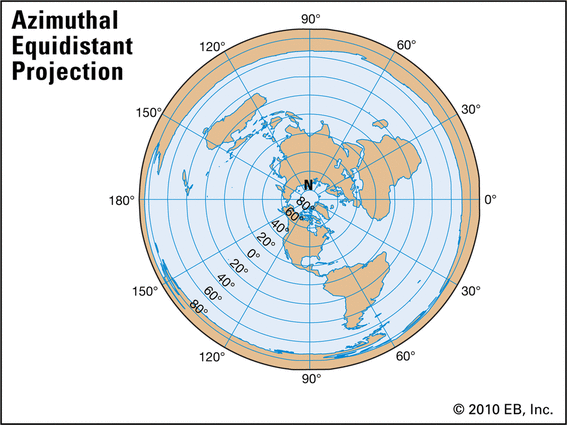 Shows poles, used by pilotsMercator Projection, 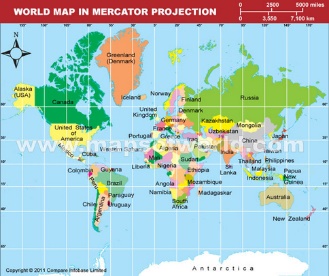 used for ship navigation, right directions, wrong land mass areasFuller Projection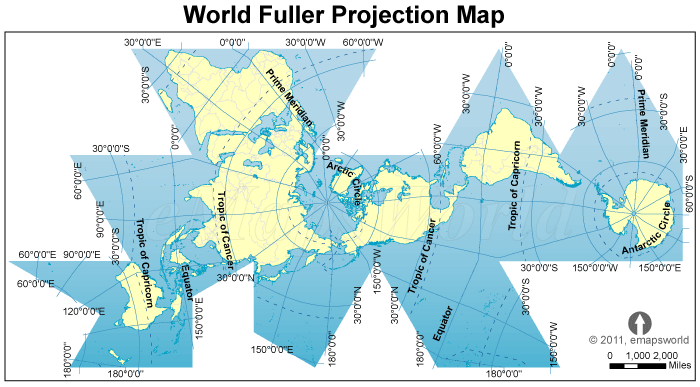 right size and shape of land, distorted compassRobinson Projection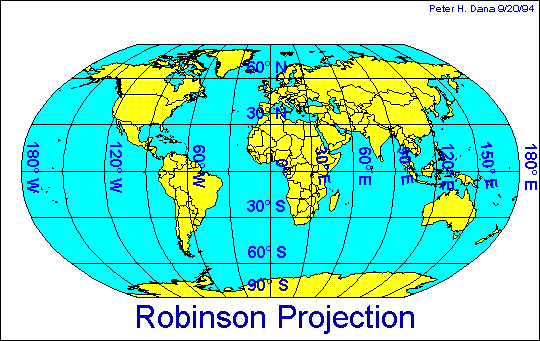 used by Nat Geo, nothing is accurate but all errors are minimizedCartogram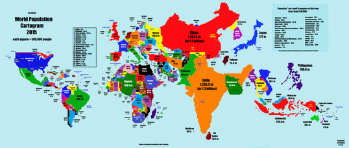 thematic map where the unit is shown larger due to importance than actual sizechoropleth mapthematic map that uses colors of tones or such to represent a particular datadot map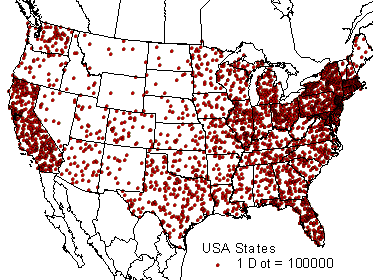 shows a thematic map with locations marked of a particular idea or occurrenceproportional symbols map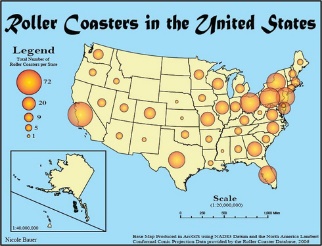 thematic map where size of symbols denotes importance or size of the given attributeisoline maps (contour lines)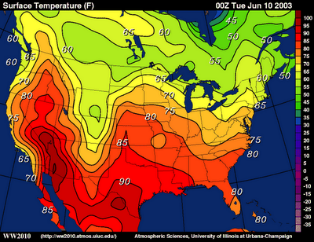 has lines used to show areas that are relatively equalreference mapsused to navigate from one place to anotherpolitical mapsshows borders and capitalsTimes Zoneschange 1 hour per 15 degreessmall scale mapsshow large area, little detaillarge scale mapsshow small area in great detail